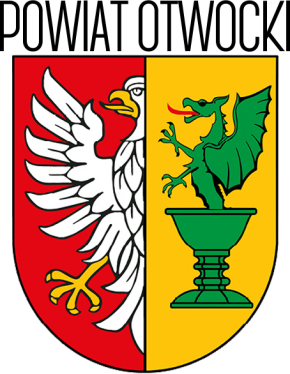 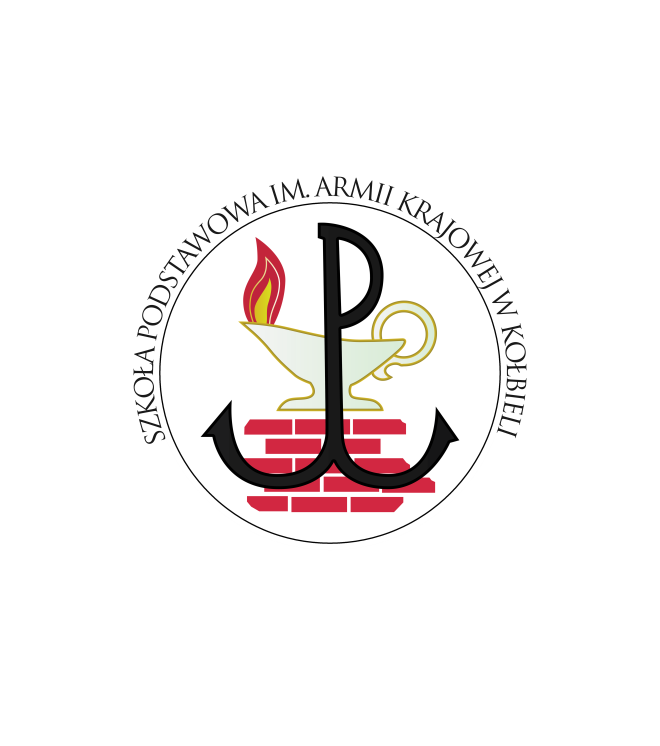 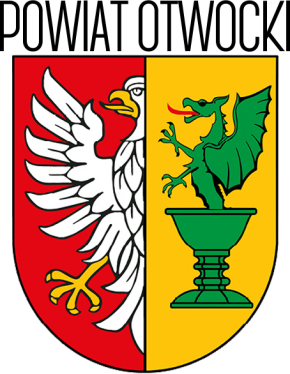 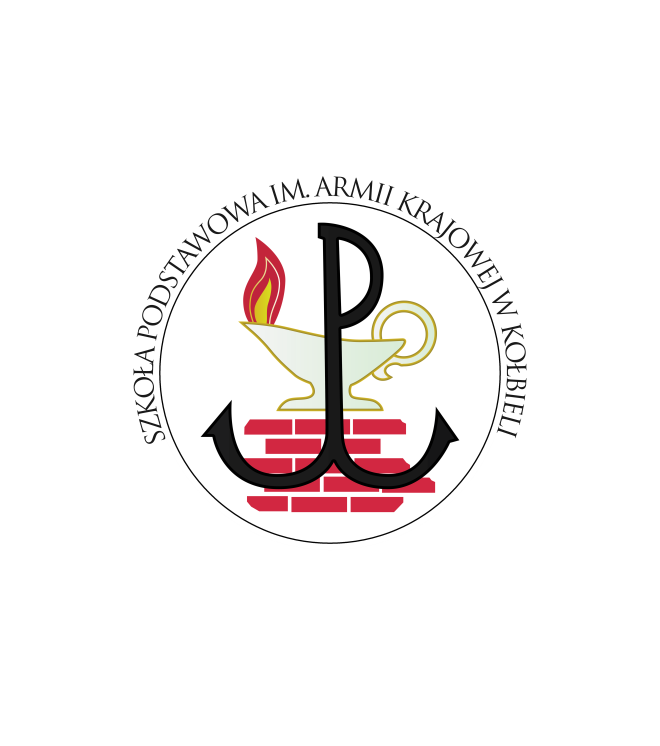 Regulamin XII Powiatowego KonkursuPalm Wielkanocnych	Organizatorem XII Powiatowego Konkursu Palm Wielkanocnych jest                                             Szkoła Podstawowa im. Armii Krajowej w Kołbieli we współpracy ze Starostwem Powiatu Otwockiego. Cele konkursu:popularyzowanie oraz kultywowanie tradycji i zwyczajów wielkanocnych związanych                              z Niedzielą Palmową oraz Wielkanocą;pogłębienie wiedzy na temat symboliki i znaczenia palmy w obrzędowości ludowej;rozbudzanie inwencji twórczej dzieci i młodzieży;przekaz wartości i tradycji ludowej;integracja społeczności lokalnej;promocja dorobku kulturowego.2. Zadanie konkursowe:	Uczestnicy konkursu mają za zadanie wykonać tradycyjne palmy wielkanocne.Wysokość palmy to max. 100 cm	Technika wykonania: wyłącznie materiały naturalne i tradycyjne formy zdobnicze: żarnowiec, bukszpan, ostrokrzew, jałowiec, tuja, cis, bazie, gałązki leszczyny, barwinek, borowina, suche kwiaty, zboże, trawy, drewno, pióra, wydmuszki, krepa, wstążki, bibuła, papier, włóczka, itp.Prace zawierające sztuczne elementy nie będą brane pod uwagę!3. Warunki konkursu	Konkurs ma charakter otwarty. Mogą w nim uczestniczyć uczniowie wszystkich typów szkół  i instytucji edukacyjnych oraz organizacje formalne (koła, stowarzyszenia itp.) i nieformalne (kluby, rodziny), a także inne instytucje kulturalno-oświatowe (biblioteki, ośrodki kultury) znajdujące się na terenie powiatu otwockiego.4. Konkurs zostanie przeprowadzony w pięciu kategoriach wiekowych: I	dzieci przedszkolne  II	uczniowie klas 1-3III	uczniowie klas 4-6IV	uczniowie klas 7-8V	młodzież i dorośliPrace można składać indywidualnie lub zbiorowo ( max. 3 osoby )5. Miejsce i termin składania prac i kart zgłoszeniowych:Szkoła Podstawowa im. Armii Krajowej w Kołbieli (sekretariat)Termin: do 21.03.2024r. (CZWARTEK), godz. 15.006. Prace powinny być oznaczone twardą metryczką mocno przytwierdzoną do palmy, zawierającą następujące informacje:imiona i nazwiska twórców palmy;nazwę placówki, adres, klasę;imię i nazwisko nauczyciela (opiekuna);pełną nazwę instytucji, stowarzyszenia, koła.7. Rozstrzygnięcie konkursu:	Wyniki zostaną ogłoszone w dniu  25.03.2024r. (poniedziałek) do godz. 15.00 na stronie Szkoły Podstawowej im. Armii Krajowej www.spkolbiel.pl.	Laureaci otrzymają nagrody rzeczowe, które zostaną dofinansowane ze środków Powiatu Otwockiego. Cenne nagrody będą do odebrania w sekretariacie Szkoły Podstawowej im. Armii Krajowej w Kołbieli, ul. Szkolna 5 od dnia 10.04.2024r. (środa).Konkurs został zgłoszony na listę Mazowieckiego Kuratora Oświaty, co kwalifikuje laureatów do wpisu na świadectwo ukończenia szkoły podstawowej.8. Ocena prac:do konkursu nie zostaną dopuszczone prace zawierające materiały niezgodne                                      z regulaminem,  a w szczególności gotowe palmy wielkanocne, wykonane ze sztucznych elementów ozdobnych;zgłoszone prace zostaną zarejestrowane i poddane selekcji przez jury;prace, które otrzymają najwięcej głosów zostaną nagrodzone (I, II, III miejsce);organizator zastrzega sobie prawo dysponowania wszystkimi pracami zgłoszonymi na konkurs.9. Kryteria oceny prac.	Oceniając prace w dniu 22.04.2024r. (piątek) jury będzie brało pod uwagę:zgodność z regulaminem konkursu;pomysłowość i inwencję twórczą uczestników konkursu;dobór odpowiednich materiałów i elementów zdobniczych;ilość i różnorodność użytych materiałów;estetykę wykonania prac.10. Kontakt:Szkoła Podstawowa im. Armii Krajowejul. Szkolna 505-340 Kołbieltel./fax (25) 757-30-25email: spkolbiel@op.plOsoby odpowiedzialne za organizację konkursu:p. Alicja Pacek – tel. 503 027 199  pacekala@gmail.comp. Agnieszka Prasuła- tel. 668 453 305 prasulaagnieszka@wp.pl.Serdecznie zapraszamy do udziału w naszym konkursie.Życzymy powodzenia w działaniach twórczych!Karta zgłoszeniaXII POWIATOWY KONKURS PALM WIELKANOCNYCH                                                            Data i podpis                                        osoby odpowiedzialnej za złożenie pracy                                             .……………………….........................Oświadczenie o zgodzie na przetwarzanie danych osobowychZGODA RODZICA/OPIEKUNA PRAWNEGO/UCZESTNIKA PEŁNOLETNIEGOImię i nazwisko rodzica/opiekuna prawnego……………………………………………………………………………………………Adres:……………………………………………………………………………………………Nr telefonu kontaktowego:……………………………………………………………………………………………       Wyrażam zgodę na przetwarzanie przez Szkołę Podstawową im. Armii Krajowej          w Kołbieli danych osobowych mojego dziecka …………………………..………….......        w postaci imienia, nazwiska oraz klasy do celów przeprowadzenia XII Powiatowego Konkursu Palm Wielkanocnych.Dane będą przechowywane przez okres realizacji zadania, rozliczenia i archiwizacji.TAK*W przypadku zwycięstwa mojego /mojego dziecka wyrażam zgodę na podanie do publicznej wiadomości imienia i nazwiska mojego dziecka oraz nazwy placówki, do której uczęszcza na stronach www organizatora konkursu. Dane zwycięzców będą przechowywane na witrynach www bezterminowo.TAK*                       NIE*           …………………………………..                  ………………………………….   Miejscowość, data                  Podpis rodzica/opiekuna/uczestnika pełnoletniego* Zakreślić wybraną odpowiedźKLAUZULA INFORMACYJNA1) Administratorem Pani/Pana danych osobowych Szkoła Podstawowa im. Armii Krajowej w Kołbieli reprezentowana przez Dyrektora. Dane kontaktowe: Szkoła Podstawowa im. Armii Krajowej w Kołbieli, ul. Szkolna 5, 05-340 Kołbiel, tel. 25 757-30-25, fax. 25 757-30-25, e-mail: spkolbiel@kolbiel.pl2) W sprawach z zakresu ochrony danych osobowych mogą Państwo kontaktować się  z Inspektorem Ochrony Danych Osobowych Panią Jolantą Molską-Jerin, e-mail: iodo@kolbiel.pl3) Administrator danych osobowych - Dyrektor Szkoły Podstawowej Armii Krajowej w Kołbieli przetwarza Pani/Pana dane osobowe w celu udziału Pani/Pana dziecka w XII edycji Powiatowego Konkursu Palm Wielkanocnych.4) Posiada Pani/Pan prawo do: żądania od administratora dostępu do danych osobowych, prawo do ich sprostowania, usunięcia lub ograniczenia przetwarzania, prawo do wniesienia sprzeciwu wobec przetwarzania, zażądania przetwarzania i przenoszenia danych, jak również prawo do cofnięcia zgody w dowolnych momencie.5) Podanie danych osobowych jest dobrowolne na mocy przepisów prawa.6) Dane udostępnione przez Panią/Pana nie będą podlegały udostępnianiu podmiotom trzecim. Odbiorcami danych będą jedynie instytucje upoważnione z mocy prawa.7) Dane udostępnione przez Panią/Pana nie będą podlegały profilowaniu.8) Administrator danych nie ma zamiaru przekazywać danych osobowych do państw trzeciego świata lub organizacji międzynarodowej.9) Pani/Pana dane osobowe będą przechowywane w czasie określonym przepisami prawa.1Imiona i nazwiska twórców (max 3 osoby)…............................................................................................................................................................................................................................................................................................................2Klasa / szkoła / rodzina / organizacja / instytucja…....................................................................................................................................................3Imię i nazwisko opiekuna / nauczyciela…....................................................................................................................................................4Kontakt telefoniczny…....................................................................................................................................................5Adres…................................................................................................................................................................................................................................